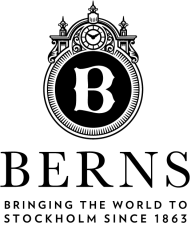 Press release February 2015Himlavalv at Berns Temporary installation to be held at historical establishment.Since it was founded Berns has been a natural gathering place for fashion and design. During Stockholm Design Week 2015, designer and interior architect Mia Cullin and designer Marie-Louise Hellgren will present the installation, Himlavalv, at Berns Asiatiska in co-operation with Hillebergs Tentmaker, Droppaper and Rudholm & Haak.The sky is opening at Berns. An installation made of paper is forming an inner ceiling that is floating around the chandeliers at the restaurant, Berns Asiatiska. The paper structures are hold up by three cross vaults and a latticed paperwork with shapes of connecting waves are throwing an intricate shadow play over the room.- Our starting point is the meeting between the richly decorated architecture, the colours and use of materials in the room, and the very simplest and perishable of materials – paper. The installation with it’s expression stands in clear contrast to the prestigious environment and emphasizes the temporarily and the passing, says Mia Cullin and Marie-Louise Hellgren.Marie-Louise Hellgren has dedicated her talent to objects of everyday use leveraging natural shapes and forms that are soft-spoken and subtle. Marie-Louise Hellgren is at the forefront of the up-cycling design movement in Sweden. Her first international breakthrough came in the early 1990′s with a best-selling coffee cup, Collection for Höganäs. Her popular and diverse work can be found in many, if not most, Swedish homes today. Her design is loved all over the world, and has been sold in millions in Scandinavia, Japan and the US. www.marielouisehellgren.com Mia Cullin works as a designer and interior architect in Stockholm. Mia has studied at the University College of Arts, Crafts and Design in Stockholm as well as design studies in Italy and Denmark. Mia Cullin design is described as simple, poetic and elegant. Visualizing the object´s construction plays an important role. Her works with assembled modules creating surfaces with relief patterns discerns a fascination for geometry and handicraft. Her client list includes; Zero, Woodnotes, Nola, Ikea and Blå Station. www.miacullin.comBerns will display the Himlavalv installation at Berns Asiatiska during the period February 2-15. For more information and opening hours:www.berns.seBerns is one of Sweden's largest meeting and entertainment venues. With 150 years in the industry, Berns is encompassed by a fantastic history. People from all corners of the world have gathered here to experience cutting-edge art, fashion, music, food, design and much more. The building houses the Berns Asiatiska and Berns Bistro & Bar restaurants, Berns Hotel, banquet halls, the nightclub Berns Gallery 2.35:1 and a legendary concert venue. Berns is owned by Stureplansgruppen.Contact M emelie.sandahl@berns.se T 08-566 323 87